Анотація навчального курсуМета курсу (набуті компетентності)Мета викладання дисципліни — є отримання майбутніми фахівцями сфери туризму професійних знань у сфері історичного розвитку та сучасного стану санаторно-курортної справи в Україні та світі.Вивчення даного навчального курсу призначене для формування, удосконалення та розвитку у здобувача вищої освіти наступних компетентностей:Здатність до саморегуляції та здорового способу життяЗдатність розуміти етичні і правові норми, що регулюють відносини суспільства з навколишнім середовищемЗдатність до формування культури мислення, її сприйняттяЗдатність до формування світогляду, розвитку людського буття, суспільства і природи, духовної культуриЗдатність працювати з інформацією, у тому числі в глобальних комп'ютерних Мережах.Що забезпечується досягненням наступних програмних результатів навчання:Продемонстровані здобувачами вищої освіти знання, уміння, комунікативні здібності,самостійність і відповідальність в прийнятті рішень складаються в інтегрований програмний результат навчання ЗР1 «використовувати концептуальні знання, що сприятимуть формуванню світогляду, розвитку людського буття, суспільства і природи, духовної культури», що зв’язаний з дисципліною «Санаторно-курортна справа» в освітній програмі за спеціальністю 241 «Готельно-ресторанна справа» і позначений в програмі міткою8 «ЗР1».Структура курсуРекомендована літератураОсновна література:1.	Заваріка Г.М. Курортна справа: навч. посіб. / Г. М. Заваріка. – К.: «Центр учбової літератури», 2015.-264 с.2.	Атлас світу – ДНВП «Картографія», 2002 -192 с.3.	Бабинец А.Е., Гордиенко Е.Е., Денисова В.Р. Лечебные минеральные воды и курорты Украины. - К.: Изд-во АН УССР, 1963. - 366 с. 4.	Влащенко Н.М. Закономірності економічного розвитку регіонального санаторно-курортного комплексу: [Електронний ресурс] / Н.М. Влащенко. – Режим доступу: http://tourlib.net/statti_ukr/vlaschenko3.htm5.	Господарський кодекс України (Відомості Верховної Ради України (ВВР), 2003, №18, №19-20, №21-22, ст.144): [Електронний ресурс]. – Режим доступу: http://zakon1.rada.gov.ua6.	Гидбут А.В., Мезенцев А.Т. Курортно-рекреационное хозяйство: региональный аспект. - М.: Наука, 1991. - 94 с. 7.	Закон України “Про курорти” від 5.10.2000 р., № 2026-III // Відомості Верховної Ради України. - 2000. - № 50. - ст. 435. 8.	Загальне положення про санаторно-курортний заклад: Постанова Кабінету міністрів України від 11 липня 2001 р. №805: [Електронний ресурс] // Законодавство України. – Режим доступу: http://zakon1.rada.gov.ua/laws/show/805-2001-п9.	Зворыкин К.В., Мухин Г.Д., Насретдинова В.З., Чижова В.П. Научно-прикладные аспекты типологии и оценки рекреационных территорий // Вестн. Москов. ун-та. Сер. 5. География. - 1987. - № 4. - С.38-43.10.	Котляров Е.А. География туризма и отдыха. Формирование и развитие территориальных рекреационных комплексов. - М.: Мысль, 1978. - 238 с. 11.	Кривобоков С. А. Курорт Пуща Водиця. К., «Здоров’я» 1978.- 80 с.12.	Курортные ресурсы СССР. В. А. Александров. М. : Медгиз, 1956.- 748 с.13.	Курортология и физиотерапия. Под. ред.. В. М. Боголюбова: в томах. Т.1- М.: Медицина, 1985. 560 с.., ил.14.	Курортні ресурси України / За ред. М.В. Лободи. - К.: ТАМЕД, 1999. - 344 с. 15.	Кусков А.С., Лысикова О.В. Курортология и оздоровительный туризм: Учеб. пособие. - Ростов н./Д.: Феникс, 2004. - 320 с. 16.	Наказ Держкомстату від 14.12.11 №345: [Електронний ресурс] // Законодавство України. – Режим доступу: http://www.ukrstat.gov.ua/norm_doc/2011/345/345_2011.htm17.	Послуги туристичні, засоби розміщення: Національний стандарт України (ДСТУ 4527:2006): [Електронний ресурс] // Законодавство України. – Режим доступу: http://zakon2.rada.gov.ua/laws/show/z1091-1118.	Про Акціонерні товариства: Закон України вiд 07.08.11: [Електронний ресурс]. – Режим доступу: http://zakon1.rada.gov.ua19.	Рутинський М.Й. Рекреалогія з основами курортології. Ч. І. Теоретичні засади: Курс лекцій / За ред. М. Мальської. - Львів: Фенікс, 2004. - 68 с. 20.	Рутинський М. Класифікація та типологія курортів // Вісник Львів. ун-ту. Серія географічна. - 2007. - Вип.34. - С.236-246.21.	Михайло Рутинський Вісник Львівського університету. Серія міжнародні відносини. 2008. - Вип.24. - C.298-306. SPA-курорт як інноваційний тип рекреаційних закладів і суспільно-географічні тенденції розбудови мережі SPA-курортів у західному регіоні України22.	Сирота Г. А. Крым - здравница Всесоюзная. Симферополь, «Таврия», 1980.-128 с.23.	Справочник по курортологиии и курортотерапии. Под. ред. проф.. Ю. Е. Данилова.М.: Медицина, 1973.- 646 с.24.	Топчієв О.Г. Суспільно-географічні дослідження: методологія, методи, методики: Навч. посібн. – Одеса: Астропринт, 2005. – 632 с.25.	Федосов Е. Б. Курортная система Украины. Вестник физиотерапии и курортологии Ежеквартальный научно-медицинский журнал. Том 4.Евпатория. «Визен», 1998.- стр. 63-65.26.	Фоменко Н. В. Рекреаційні ресурси та курортологія. Навчальний посібник. К.: Центр навчальної літератури,2007.- 312 с.27.	Цафрис П. Г. География природных лечебных богатств СССР.- М,, «Мысль», 1986.- 239 с.28.	Цафрис П. Г. Лечебные грязи и другие природне теплоносители. М., «Высшая школа», 1990.- 127 с.29.	Царфіс П.Г. Основні принципи лікування хворих на курортах СРСР / П.Г.Царфіс . - М.: Медицина , 1975 . - С.31.30.	Шаблій О.І. Основи загальної суспільної географії. – Львів: ВЦ Львів. ун-ту ім. І. Франка, 2003. – 444 с.31.	Шестопалов В. М. Перша українська класифікація мінеральних вод. Вода і водоочисні технології.- 2003.№ 3.- С. 34-42.32.	Шиманко Н. Г. Курорт Трускавец.- К., «Здоров’я», 1980.- 158 с.Інформаційні ресурси.  Кабінет Міністрів України [Електронний ресурс]. - Режим доступу: http: // www.kmu.gov.ua. Законодавство України [Електронний ресурс]. - Режим доступу: http://www.rada.kiev.ua. Національна бібліотека ім. В. Вернадського [Електронний ресурс]. - Режим доступу: http://nbuv.gov.ua/. Система дистанційного навчання СНУ ім. В. Даля – http://moodle.snu.edu.ua/ Сайт №2 системи дистанційного навчання СНУ ім. В. Даля – http://moodlesti.snu.edu.ua/Методичне забезпечення1.	Заваріка Г.М. Курортна справа: навч. посіб. / Г. М. Заваріка. – К.: «Центр учбової літератури», 2015.-264 с.2.	Навчально-методичний комплекс з дисципліни «Курортна справа» для студентів спеціальностей 7.14010301 та 8.14010301 «Туризмознавство» Східноукраїнський національний університет імені Володимира Даля. – Луганськ, 2014. - 280 с.Оцінювання курсуЗа повністю виконані завдання студент може отримати визначену кількість балів:Шкала оцінювання студентівПолітика курсуСилабус курсу: Силабус курсу: 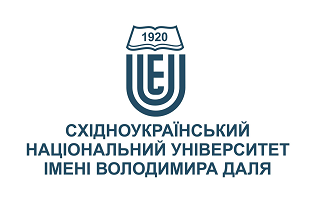 САНАТОРНО-КУРОРТНА СПРАВАСАНАТОРНО-КУРОРТНА СПРАВАСтупінь вищої освіти:бакалавр 241_2.05бакалавр 241_2.05Спеціальність: 241 «Готельно-ресторанна справа»241 «Готельно-ресторанна справа»Рік підготовки:33Семестр викладання:осіннійосіннійКількість кредитів ЄКТС:5.05.0Мова(-и) викладання:українськаукраїнськаВид семестрового контролюзалік залік Автор курсу та лектор:Автор курсу та лектор:Автор курсу та лектор:Автор курсу та лектор:Автор курсу та лектор:к.геогр.н., доцент Заваріка Галина Михайлівнак.геогр.н., доцент Заваріка Галина Михайлівнак.геогр.н., доцент Заваріка Галина Михайлівнак.геогр.н., доцент Заваріка Галина Михайлівнак.геогр.н., доцент Заваріка Галина Михайлівнак.геогр.н., доцент Заваріка Галина Михайлівнак.геогр.н., доцент Заваріка Галина Михайлівнак.геогр.н., доцент Заваріка Галина Михайлівнавчений ступінь, вчене звання, прізвище, ім’я та по-батьковівчений ступінь, вчене звання, прізвище, ім’я та по-батьковівчений ступінь, вчене звання, прізвище, ім’я та по-батьковівчений ступінь, вчене звання, прізвище, ім’я та по-батьковівчений ступінь, вчене звання, прізвище, ім’я та по-батьковівчений ступінь, вчене звання, прізвище, ім’я та по-батьковівчений ступінь, вчене звання, прізвище, ім’я та по-батьковівчений ступінь, вчене звання, прізвище, ім’я та по-батьковідоцент кафедри міжнародної економіки і туризмудоцент кафедри міжнародної економіки і туризмудоцент кафедри міжнародної економіки і туризмудоцент кафедри міжнародної економіки і туризмудоцент кафедри міжнародної економіки і туризмудоцент кафедри міжнародної економіки і туризмудоцент кафедри міжнародної економіки і туризмудоцент кафедри міжнародної економіки і туризмупосадапосадапосадапосадапосадапосадапосадапосадаDgalina_10@ukr.net+38-0952081277Viber за номером телефону Viber за номером телефону 215 УК аудиторія кафедри МЕіТ  електронна адресателефонмесенджермесенджерконсультаціїЦілі вивчення курсу:Мета лекційних занять полягає у  отриманні майбутніми фахівцями сфери туризму професійних знань у сфері історичного розвитку та сучасного стану санаторно-курортної справи в Україні та світі, теоретична i практична підготовка майбутніх туризмознавців з питань: теоретико-методологічних засад курортної справи; особливостей впливу природно-ресурсних факторів на розвиток курортної справи; вивчення гідромінеральних природних лікувальних ресурсів; ознайомлення з принципами організації курортної справи; загальних уявленнь про курорти та їх типологію; характеристики рекреаційної сітки; методів санаторно-курортного лікування.Метою самостійної роботи за дисципліною є закріплення теоретичних знань і набуття практичних умінь і навичок із відповідних розділів предмета,  розширення навичок самостійної роботи з літературними джерелами, глибоке вивченню дисципліни. Формою виконання самостійної роботи є конспект, реферат або доповідь.Результати навчання:Знання: Знати історію розвитку курортів в світі; Принципи організації курортної системи України; Основні природні курортні лікувальні фактори; Класифікацію курортів; Державне регулювання курортної діяльності; Географію курортів світу; Принципи охорони та раціонального використання курортних ресурсів.Вміння: Швидко орієнтуватися по географічній карті; 	Аналізувати статистичні данні; Працювати з додатковою літературою; Складати прогнози розвитку курортів.Результатом вивчення дисципліни стають компетенції майбутніх фахівців туризму професійно оперувати  інформацією стосовно визначення основ санаторно-курортної справи в Україні та в різних країнах світу, а також використовувати її в практичній poбoтi щодо формування конкурентоспроможного туристичного продукту та підвищення якості туристичного обслуговування споживачів.Передумови до початку вивчення:Вивчення дисципліни тісно пов'язано з усіма дисциплінами географічного блоку, а також буде сприяти більш якісному освоєнню студентами комплексу фахових дисциплін з організації галузі, менеджменту i маркетингу в ГРС.№ТемаГодини (Л/ПЗ)Стислий змістІнструменти і завдання11Зародження і розвиток курортів в світі.2/2Основні розділи курортної справи: бальнеологія, бальнеотерапія, бальнеотехніка, грязелікування, медична кліматологія, кліматотерапія, курортографія. Завдання курортної справи. Курортологічні терміни: природні лікувальні ресурси, курортна справа, користувачі природних лікувальних ресурсів, лікувально-оздоровча місцевість, курорт, курортна зона.Природні лікувальні ресурси: ландшафт, рельєф місцевості, біоклімат, гідромінеральні ресурси (мінеральні води та лікувальні грязі), рекреаційні ресурси.Зародження і розвиток курортної справи. Античні часи: Ескулап, Гомер, Аристотель, Гіппократ, Авіцена. Перші курортні місцевості в Європі. Розвиток курортної справи почався в період правління Петра І. Дослідження лікувально-курортних можливостей. Розвиток курортної справи у радянський період. Значення профспілкових здравниць. Розвиток курортної справи в Україні.Основні біометеорологічні фактори. Атмосферні фактори: метеорологічні (хімічні, фізичні), радіаційні (сонячні, космічні), телуричні (земні).Методи кліматотерапії. Аеротерапія, геліотерапія, таласотерапія.Карстові печери. Соляні шахти.Презентації в PowerPoint.Ділові ігри.Практичні вправи.Аналіз ситуацій.Тести.Індивідуальні завдання.22Організація санаторно-курортної справи.2/2Класифікація курортів. Організація санаторно-курортного обслуговування.Принципи планування санаторно-курортної діяльності. Організаційна структура санаторно-курортної справи. Основні завдання державної політики розвитку санаторно-курортної галузі в Україні. Реформування курортного господарського комплексу. Курортно-рекреаційний кластер. Матеріальна база рекреацїї в Україні. Географія санаторно-курортних закладів України.Державне регулювання курортно-рекреаційної діяльності.Презентації в PowerPoint.Ділові ігри.Практичні вправи.Аналіз ситуацій.Тести.Індивідуальні завдання.33Санаторно-курортне господарство Європи.2/2Бальнеологічні курорти Європи. Курорти Чехії, Угорщини, Румунії, Німеччини, Австрії, Словенії, Болгарії, Польщі, Сербії, Франції, Італії, Литві, Греції.Найпотужніші приморські кліматичні курортні зони: Іспанія, Італія, Мальта, Греція, Франція, Монако, Хорватія, Болгарія, Румунія, Росія, Португалія, Велика Британія, Ірландія, Бельгія, Норвегія, Німеччина, Польща. Розвиток гірськокліматичних курортів: альпійські курорти, Піренейські,  Скандинавські курорти, Карпатські, Уральські, Кавказьські курорти.Презентації в PowerPoint.Ділові ігри.Практичні вправи.Аналіз ситуацій.Тести.Індивідуальні завдання.44Географія курортів Азії3/3Курорти Росії, Грузії, Азербайджану, Вірменії, Ізраїлю, Йорданії, Туреччини, Японії, Казахстану, Узбекистану, Киргизстану, Туркменістану, Монголії.Кліматокумисолікувальні куроти. Приморські курорти. Курортне господарство Таіланду, Індії, Китаю, В’єтнама, Філіпінн, Шрі-Ланки, Малайзії, Кореї, Японії.Гірськокліматичні курорти Азїі.Презентації в PowerPoint.Ділові ігри.Практичні вправи.Аналіз ситуацій.Тести.Індивідуальні завдання.55Курорти Америки, Африки, Австралії та Океанії.2/2Курортне господарство країн Америки, Африки, Австралії та Океанії.Розвиток курортного господарства США. Найвідоміші курорти Канади, Мексики, Аргентини, Бразилії, Уругваю, Куби.Курортне господарство Африки: Туніс, Алжир, Марокко.Курорти Австралії і Океанії.Презентації в PowerPoint.Ділові ігри.Практичні вправи.Аналіз ситуацій.Тести.Індивідуальні завдання.66Курортний комплекс України.3/3Рекреаційні ресурси України: бальнеологічні (мінеральні води, грязі), кліматичні, ландшафтні, пляжні, пізнавальні). Мінеральні води основних бальнеологічних груп. Запаси лікувальних грязей.Лісолікувальні ресурси. Рекреаційні ресурси пляжів.Територіальна структура рекреаційного комплексу України.Ресурси Південного берега. Узбережжях Чорного й Азовського морів.Природа Карпат.Курортна система України.Функціональна структура рекреаційної системи Південного Криму.Рекреаційна система Карпатського регіону.Презентації в PowerPoint.Ділові ігри.Практичні вправи.Аналіз ситуацій.Тести.Індивідуальні завдання.77Охорона курортних ресурсів від виснаження і забруднення.3/3Курортні ресурси (мінеральні води, лікувальні грязі, повітря, пляжі).Організація служби охорони курортних і гідромінеральних ресурсів та контролю за їх складом.Система стандартів з охорони курортних ресурсів.Водні ресурси. Лікувальні грязі. Повітряне середовище. Рослинність. Грунтовий покрив. Зміна курортних ресурсів під впливом діяльності людини. Методика і організація робіт по встановленню округів санітарної охорони.Презентації в PowerPoint.Ділові ігри.Практичні вправи.Аналіз ситуацій.Тести.Індивідуальні завдання.Інструменти і завданняКількість балівКількість балівІнструменти і завданняДенна формаЗаочна формаПрисутність на заняттях та засвоєння лекційного матеріалу за темами 6020Присутність на заняттях (у період настановної сесії) та своєчасне виконання самостійних практичних завдань у межах тем-30Індивідуальна робота 2030Залік (тест)2020Разом100100Сума балів за всі види навчальної діяльностіОцінка ECTSОцінка за національною шкалоюОцінка за національною шкалоюСума балів за всі види навчальної діяльностіОцінка ECTSдля екзамену, курсового проекту (роботи), практикидля заліку90 – 100Авідміннозараховано82-89Вдобрезараховано74-81Сдобрезараховано64-73Dзадовільнозараховано60-63Езадовільнозараховано35-59FXнезадовільно з можливістю повторного складанняне зараховано з можливістю повторного складання0-34Fнезадовільно з обов’язковим повторним вивченням дисциплінине зараховано з обов’язковим повторним вивченням дисципліниПлагіат та академічна доброчесність:Дотримання академічної доброчесності за курсом ґрунтується на внутрішньо-університетській системі запобігання та виявлення академічного плагіату. До основних вимог за курсом віднесено - посилання на джерела інформації у разі використання ідей, розробок, тверджень, відомостей; надання достовірної інформації про результати власної навчальної (наукової, творчої) діяльності, використані методики досліджень і джерела інформації.Перевірка текстів на унікальність здійснюється однаковими для всіх здобувачів засобами: – за допомогою програмного забезпечення Unicheck і засобів системи MOODLE; за Internet-джерелами – за допомогою програми Antiplagiarism.net. Завдання і заняття:Очікується, що всі здобувачі вищої освіти відвідають усі лекції і практичні заняття курсу. Здобувачі мають інформувати викладача про неможливість відвідати заняття. У будь-якому випадку здобувачі зобов’язані дотримуватися термінів виконання усіх видів робіт, передбачених курсом. Якщо здобувач вищої освіти відсутній з поважної причини, він/вона презентує виконані завдання під час консультації викладача. Здобувач вищої освіти має право на оскарження результатів оцінювання.Поведінка в аудиторії:Курс передбачає індивідуальну та групову роботу. Середовище в аудиторії є дружнім, творчим, відкритим до конструктивної критики.На аудиторні заняття слухачі мають з’являтися  вчасно відповідно до діючого розкладу занять, яке міститься на сайті університету. Під час занять усі його учасники мають дотримуватися вимог техніки безпеки. 